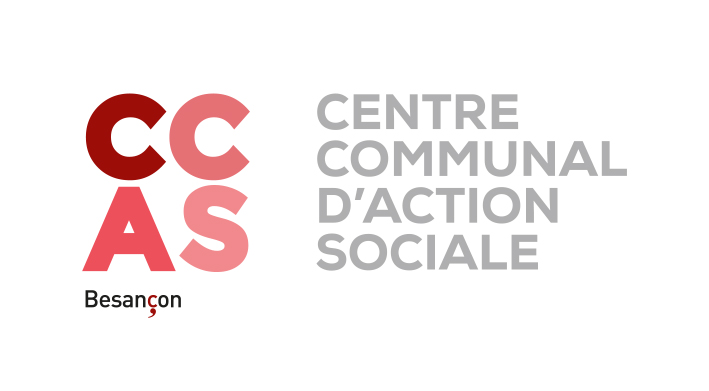 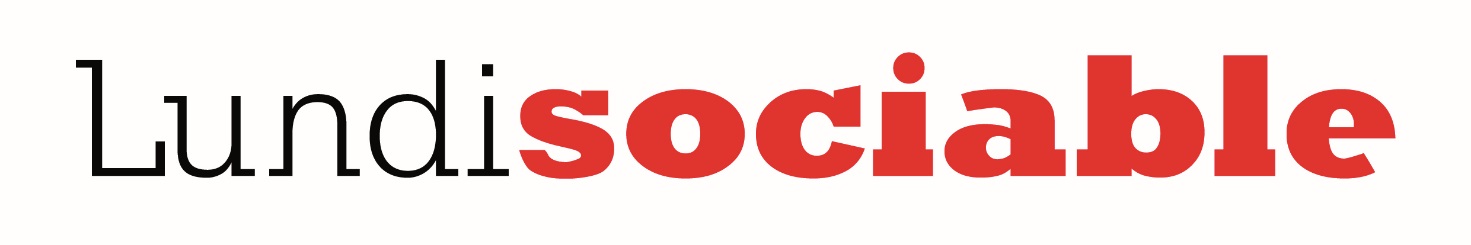 APPEL À MANIFESTATION D’INTÉRÊTAnnée 2020« Prévention et accès à la santé pour tous »Date limite de réception des dossiers : 27 mars 2020Le CCAS de la Ville de Besançon, dans le cadre de sa politique de soutien aux personnes les plus vulnérables, lance un appel à manifestation d’intérêt visant à promouvoir l’innovation sociale. Le CCAS s’est doté d’un  projet social 2015-2020 qui a  pour ambition : « d’être présent au quotidien, dans une proximité et une réactivité pour répondre aux attentes des habitants, pauvres, âgés, jeunes ou simplement en attente d’un appui pour accéder à leurs droits ».Le projet social du CCAS a mis en exergue l’un des sept grands enjeux de la politique municipale de solidarité qui est de favoriser la participation citoyenne, l’engagement dans les solidarités de proximité pour que chacun trouve sa place dans la cité dans une logique de droits et de devoir. Un des axes de travail de ce projet social vise également à valoriser et faire connaitre la politique sociale bisontine, notamment par l’organisation d’événements symboliques.Dans ce cadre, le CCAS de Besançon a mis en place une manifestation appelée « Lundisociable ».Lors de cette manifestation, il s’agira de valoriser les actions existantes et également de permettre aux participants de réagir et/ou de proposer des idées. A l’occasion du Lundisociable, le CCAS de Besançon souhaite mettre en place un Appel à Manifestation d’Intérêt, dont la thématique changera chaque année (en lien avec celle de la manifestation). L’appel à manifestation d’intérêt récompensera trois actions initiées ou à venir sur l’année 2020.Objectifs de l’AMI 2020L’enjeu pour le CCAS est de promouvoir la prévention et l’accès à la santé pour le plus grand nombre y compris pour les ménages qui disposent de faibles revenus quelque soit leur âge : publics jeunes ou âgés, personnes seules, couples. C’est pourquoi le CCAS décide de lancer un appel à manifestation d’intérêt dans le but de soutenir les projets innovants visant à promouvoir et améliorer l’accès aux soins et à la santé.Population cibleLes actions financées concerneront majoritairement les ménages dont le niveau de ressources les place en situation de vulnérabilité face à l’accès aux soins et à la santé. Conditions de participationCet appel à manifestation d’intérêt est destiné aux associations, structures et organismes à vocation sociale, dont l’action peut être engagée uniquement sur le territoire bisontin.DotationLes projets retenus se verront verser une dotation de :1er prix : 1 500 €2ème prix : 1 000 €3ème prix : 500 €Les prix sont des montants maximum, dans la limite de 70 % du coût global du projet ; sont exclues les subventions de fonctionnement et les projets entièrement financés par d’autres organismes.La dotation sera versée par le CCAS de la Ville de Besancon. Les prix de l’innovation sociale du CCAS de la Ville de Besançon seront décernés à l’occasion du Lundisociable.Examen et sélection des dossiersDès réception du dossier un accusé de réception de dépôt de candidature sera envoyé par le CCAS.Seuls les dossiers complets seront étudiés. Les projets devront être engagés en 2020.Les dossiers présélectionnés seront présentés et étudiés lors d’une commission composée de 3 membres du CCAS. Ces membres examineront le montant de la participation financière attribuée au projet, dans la limite des crédits alloués, retenus en fonction notamment des éléments suivants :Le caractère innovantLa cohérence et le réalisme du projetLa preuve d’utilité et d’impact pour les personnes ciblées La faisabilitéLa logique partenariale La communication prévue sur l’action valorisant les financeurs de l’appel à projetLes projets devront être réalisés au plus tard au 31 décembre 2020.Un bilan de l’action financée avec compte rendu financier devra parvenir au CCAS au plus tard le 1er juin 2021.Une convention de partenariat sera établie entre le CCAS et le porteur de projet retenu.En cas de non réalisation ou de réalisation partielle de l’action, le reversement, partiel ou total des sommes versées sera exigé par l’autorité de gestion, selon les dispositions prévues dans l’attestation sur l’honneur figurant dans le présent dossierCalendrierLa date limite de réception des dossiers est fixée au 27 mars 2020.DOSSIER DE CANDIDATUREA REMPLIRLes dossiers devront comporter tous les éléments nécessaires à la pré-sélection et au choix définitif.Date de limite de réception : 27 mars 2020Date de communication des résultats aux lauréats : 18 mai 2020La remise des prix est prévue lors du Lundisociable, le 18 mai 2020 au Kursaal de Besançon.Tout dossier non complet sera retourné à son expéditeur.Il devra être intégralement ré-adressé au CCAS.Le dossier sera à retourner par voie postale au :CCAS de Besançon9 rue PicassoBP 203925050 BESANCON CEDEXOu par mail :ccas@besancon.fr(Il est conseillé d’utiliser une plateforme si les documents sont trop volumineux, par exemple : www.wetransfer.com).Ce dossier est également téléchargeable sur le site Internet du CCAS (www.besancon.fr, onglet Santé/Social > Centre Communal d’Action Social).Contact :Mail : ccas@besancon.frTél. : 03 81 41 22 77 - 03 81 41 21 68 – 03 81 41 22 19Présentation de la structureNom de la structure (raison sociale) : Date de création : Statut juridique : N° Siret/Siren : Adresse complète : Tél. : Email : ReprésentantNom : Prénom : Fonction : Référent du dossier Nom : Prénom : Fonction : Tél. (ligne directe ou portable) : Adresse mail : Objet et missions de la structureLes activités et principales réalisations Descriptif, chiffres, structuration salariée et/ou bénévolePrésentation du projetContextePrésenter les éléments de contexte : constats/diagnosticsPrésenter, de façon précise, l’objet du projet : en quoi cela consiste concrètement ?Préciser la durée du projet.Objectifs Formuler les objectifs du projet en lien avec l’alignement stratégique et les enjeux du projet.Périmètre et population cible  Préciser la population cible bénéficiaire (profil, tranche d’âge, …)Autres partenaires éventuelsPrésenter le(s) partenaire(s): il convient de préciser pour chaque partenaire, le niveau d’intervention dans le cadre du projet (partenaire opérationnel, financeur, contributeur, expert…)Mise en œuvre du projetDémarchePrésenter les phases du projet (finalité et résultats attendus) :Contenu et modalités de déroulement Résultats ou livrables attendus Moyens humains et matériels éventuelsPlanning Présenter le calendrier du projet en lien avec la démarche proposéeSpécifier les jalons majeurs et les faits marquants durant le cycle du projet.Préciser la date prévisionnelle de lancement du projetGouvernance et suivi Définir les modalités de suivi du projet : Comité de pilotage, Réunions de suivi… en précisant pour chaque instance : le rôle et la périodicité.Evaluation Spécifier les modalités d’évaluation du projet en lien avec les objectifs fixés (retour sur expérience, étude d’impacts…)Valorisation du projet Modes de valorisation du projet auprès des clients, des partenaires et du grand public : supports de communication, présence de logo, manifestations, presse, médias…Présenter les autres modalités de partenariat envisagées le cas échéantFinancement du projet (synthèse)Présenter de manière synthétique le financement de votre projet (à partir de budget prévisionnel détaillé joint au dossier)Fait le : A : Nom, Prénom, Fonction : Signature (insérer la signature) :AttestationsJe soussigné(e), (Nom, Prénom) Représentant(e) légal(e) de l’association Si le signataire n’est pas le représentant statutaire ou légal de l’association, joindre le pouvoir ou mandat (portant les 2 signatures – celle du représentant légal et celle de a personne qui va le représenter-) lui permettant d’engager celle-ciDéclare :que l’association est à jour de ses obligations administratives, comptables, sociales et fiscales (déclarations et paiements correspondants),exactes et sincères les informations du présent dossier, notamment, relatives aux demandes de subventions déposées auprès d’autres financeurs publics,que l’association a perçu un montant total et cumulé d’aides publiques (subventions financières – ou en numéraire – et en nature) sur les trois dernières exercices (dont l’exercice en cours) : inférieur ou égal à 500 000 € supérieur à 500 000 €que ce prix, s’il est accordé, sera versé au compte bancaire de l’association (joindre un RIB).Fait le A Signature (insérer la signature) :CHARGESCHARGESCHARGESPRODUITSPRODUITSPRODUITSLigne budgétairePrévision%FinanceursPrévision%TOTALTOTAL